Pohvalite učenicu nakon što je odradila zadatak!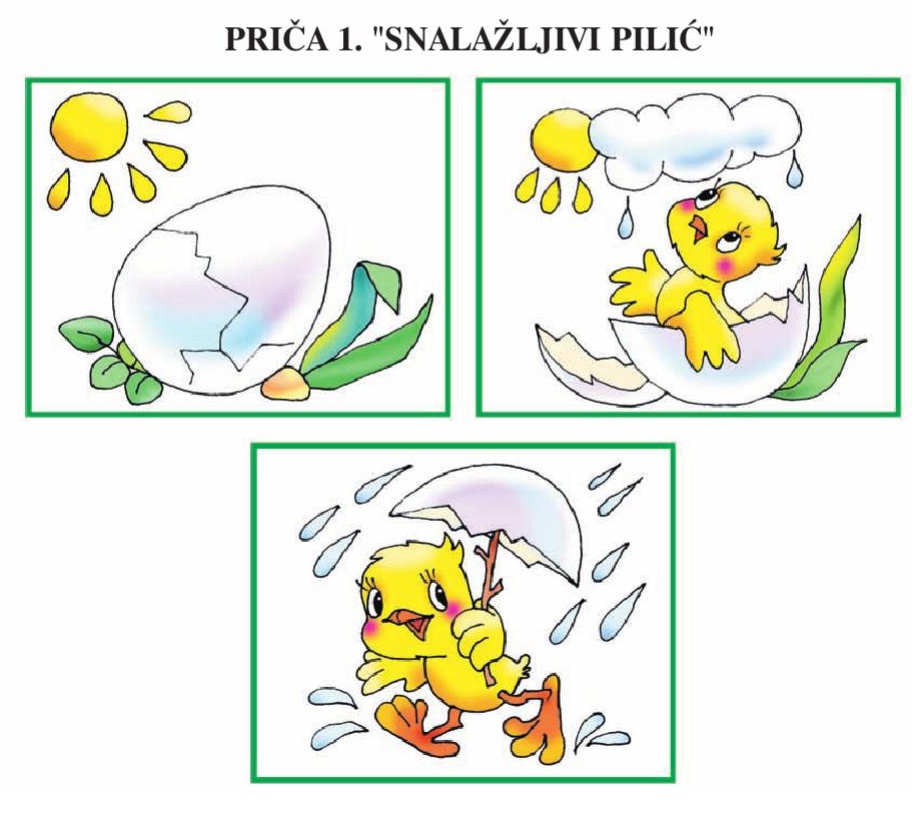 PITAJTE: KAKVE VREMENSKE PRILIKE SU U PRIČI?